Внести в распоряжение администрации муниципального района «Печора» от 26.06.2014 г. № 573-р «Об утверждении краткосрочного плана реализации капитального ремонта общего имущества собственников помещений в многоквартирных домах на территории муниципального района «Печора» на 2014 год» следующие изменения:В наименовании распоряжения, пункте 1, подпунктах 1.1, 1.2, 1.3 слова «на 2014 год» заменить словами «на 2014-2015 годы».Приложения 1, 2, 3, 4 к распоряжению изложить согласно приложениям 1, 2, 3, 4 к настоящему распоряжению.Настоящее распоряжение вступает в силу со дня принятия и подлежит опубликованию, и  размещению на официальном сайте администрации.      И.о. главы администрации                                                                       О.М. БарабкинПриложение 1к распоряжению администрации МР «Печора»от 11.06.2015 г. № 595-р«Приложение 1к распоряжению администрации МР «Печора»от 26.06.2014 г. № 573-рКраткосрочный план реализации капитального ремонта общего имущества собственников помещений в многоквартирных домах на территории муниципального района «Печора» на 2014-2015 годы     __________________________________________________________________»цпопопопоАДМИНИСТРАЦИЯМУНИЦИПАЛЬНОГО РАЙОНА« ПЕЧОРА »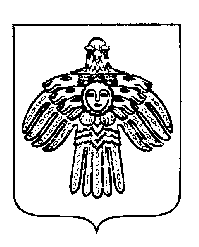 «ПЕЧОРА »  МУНИЦИПАЛЬНÖЙ  РАЙОНСААДМИНИСТРАЦИЯ РАСПОРЯЖЕНИЕШУÖМРАСПОРЯЖЕНИЕШУÖМРАСПОРЯЖЕНИЕШУÖМ« 11 »   июня   2015 г.г. Печора,  Республика Коми                                   № 595-рО внесении изменений в распоряжение администрации муниципального района «Печора» от 26.06.2014 г. № 573-рГоды реализацииКоличество домов, в которых запланировано проведение работ по капитальному ремонту в отчетный период по отдельным видам работСтоимость капитального ремонта, руб.2014-2015813 234 148